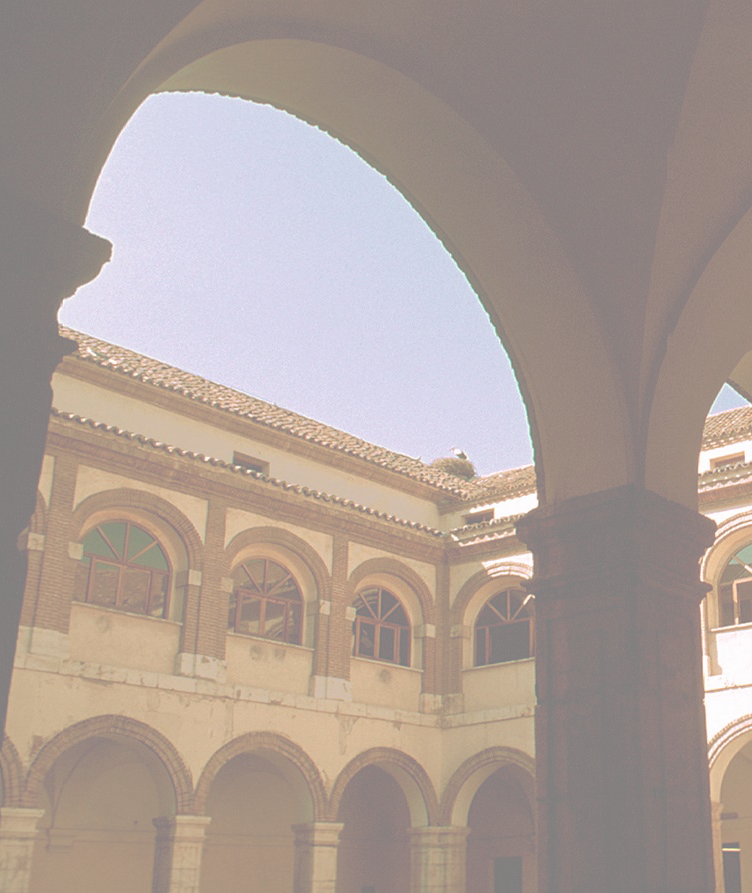 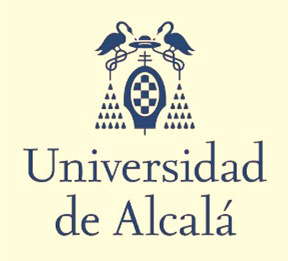 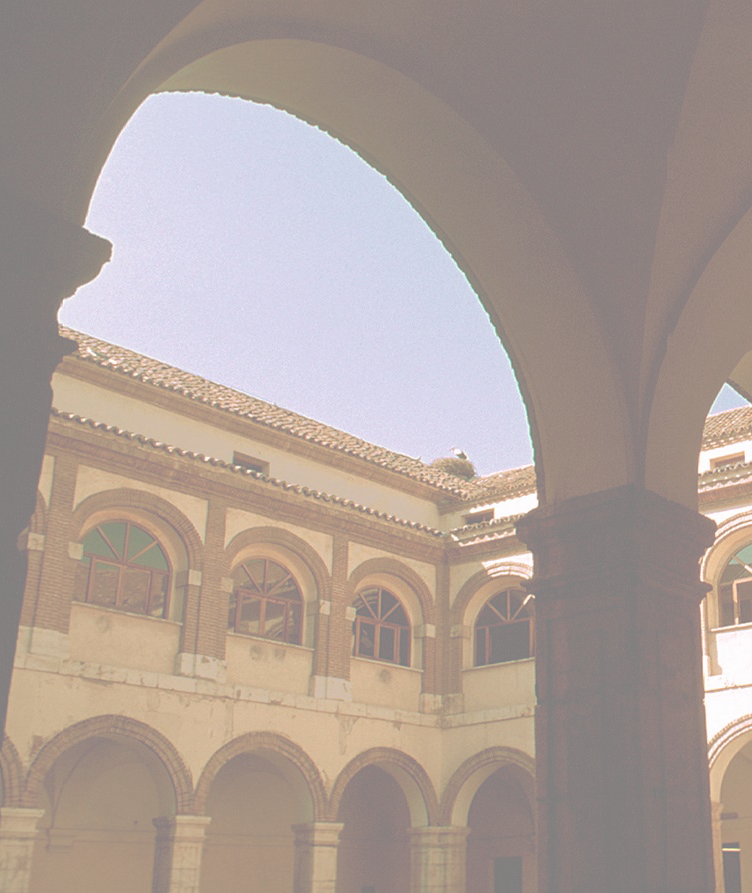 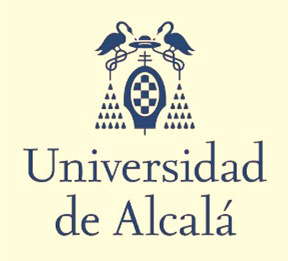 GRADO EN: TÍTULO DEL TRABAJO DE FIN DE GRADO Facultad de Ciencias Económicas, Empresariales y Turismo AUTOR/A TUTOR/AFECHA